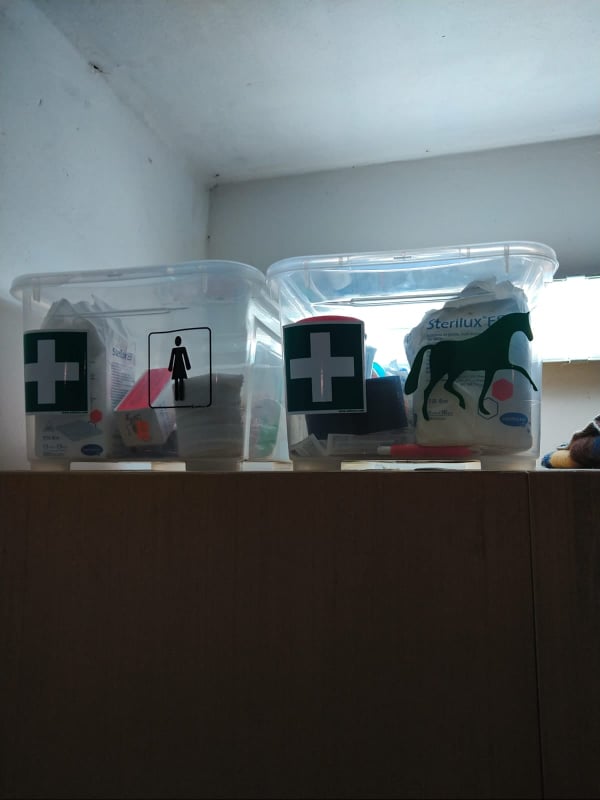 Kurz první pomoci koním s MVDr. Kamilou Rettou22.1.2022Srdečně Vás zveme na iiž tradiční a osvědčený kurz první pomoci paní veterinářky Kamily Retty, tentokrát na Hřebčíně v Mlékojedech.Naučíme se jak koni pomoci v běžných situacích i při život ohrožujících stavech. Dozvíme se jak správně vyhodnotit situaci a co nejlépe informovat veterináře a nacvičíme si základní postupy ošetření a fixací.Cena kurzu je 2100,- KčPro závazné přihlášení a rezervaci místa, prosím, nejpozději do soboty 15.1.2022, uhraďte zálohu ve výši 1200Kč na účet 2288930010/3030. Do zprávy příjemci, prosím, uveďte Vaše jméno a příjmení. Záloha je vratná v případě zrušení semináře organizátorem. 
Doplatek může proběhnout v hotovosti na místě, nebo na stejný účet kdykoli před začátkem semináře.Oběd je možné si objednat třeba v Restauraci na Štěpáně https://nastepane.com/cs/. Nebo třeba zde http://www.pizza-piazza.cz/, kdo by měl chuť na pizzu. Oběd není v ceně kurzu.Parkování je možné v ulici Hlavní před areálem Hřebčína.Při konání kurzu budeme muset dodržovat současná epidemiologická opatření a nařízení vlády, doufám, že si i tak kurz užijeme.
Krásný den a těšíme se
MVDr. Kamila Retta  			a   		Markéta Jandová
https://www.karettabohemia.cz/ 			https://hrebcinmlekojedy.cz/ 